Õpetaja töökava2011/2012Kursus:  MATEMAATIKA									õp. Maria SavinaKlass:  7. (I rühm)       Õppekirjandus: Õpik: E.Nurk, A.Telgmaa, A.Undusk. Matemaatika 7.klassile. Koolibri, Tallinn, 2006			    Töövihik:  E.Nurk, A.Undusk. Töövihik VII klassile.  Koolibri, Tallinn, 2011			    Kontrolltööd.			    Arvestuslikud kontrolltööd.Õpitulemused:asutab õigesti märgireegleid ratsionaalarvudega arvutamisel; eri liiki murdude korral hindab, mil viisil arvutades saab täpse vastuse ja kuidas on otstarbekas arvutada; 
selgitab, missugused murrud teisenevad lõplikeks kümnendmurdudeks ning missugused mitte Teab, et täpse arvutamise juures pole lubatud hariliku murru väärtuse asendamine lähisväärtusega, s.t.  ≠ 0,33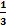 mitme tehtega ülesandes kasutab vastandarvude summa omadust ja liitmise seadusi;korrutab ja jagab positiivseid ja negatiivseid harilikke murde (ka segaarve);arvutab mitme tehtega ülesannetes, milles on kuni neli tehet ja ühed sulud;selgitab naturaalarvulise astendajaga astendamise tähendust; teab peast ( lisaks 4. ja 5. klassis õpitule) astmete 24; 25; 26, 34, 104, 105, 106  väärtust; astendab negatiivset arvu naturaalarvuga, teab sulgude tähendust [ näit: (-2)6 või -26]; teab, kuidas astme (–1)n  ja  –1n   väärtus sõltub astendajast n. tunneb tehete järjekorda, kui arvutustes on astendamistehteid; sooritab taskuarvutil tehteid ratsionaalarvudega (nt. arvutab ilma vahetulemusi kirja panemata)toob näiteid igapäevaelu olukordadest, kus kasutatakse täpseid, kus ligikaudseid arve; ümardab arve etteantud täpsuseni; ümardab arvutuste (ligikaudseid) tulemusi mõistlikult; teab, et arvutamise lõpptulemus ei saa olla täpsem võrreldes algandmetega. Näiteks auto liikumisel maanteel mõõdame kahe punkti vahelise läbimise aega minutites, F1 auto puhul aga tuhandiksekundites. Ristkülikukujulise põranda pikkust ja laiust mõõdame 1 sentimeetri täpsusega, pindala väljendame ruutmeetrites ühe kohaga pärast koma jms.selgitab protsendi tähendust  ja leiab osa tervikust (kordavalt); selgitab promilli tähendust; promilli (1 ‰) kasutamist selgitab eluliste näidete abil (alkoholi sisaldus veres, soola sisaldus merevees, toimeaine hulk ravimis jms). leiab antud osamäära järgi terviku; väljendab kahe arvu jagatist ehk suhet protsentides; leiab, mitu protsenti moodustab üks arv teisest ja selgitab, mida tulemus näitab;leiab suuruse kasvamist ja kahanemist protsentides; eristab muutust protsentides muutusest protsendipunktides; näide: erakonna X toetus suurenes 20%-lt 25%-le. Kas sel juhul toetus kasvas 5%? Oskab erinevatest tekstidest (näiteks ajaleheartikkel) leida mõistete „protsent“ ja „protsendipunkt“ väärkasutust.  tõlgendab reaalsuses esinevaid protsentides väljendatavaid suurusi, lahendab kuni kahesammulisi protsentülesandeid;  rakendab protsentarvutust reaalse sisuga ülesannete lahendamisel; näide: oskab välja arvutada kauba lõpphinna, kui algul hinda tõstetakse n% ja seejärel tõstetakse (langetatakse k%), oskab mingil tootel (näiteks leib või vorst) etiketil olevate andmete põhjal välja arvutada, kui palju erinevaid toiduaineid  (emulgaatoreid) selles tootes on. arutleb ühishüve ja maksude olulisuse üle ühiskonnas;  selgitab laenudega seotud ohte ja kulutusi ning oskab etteantud lihtsa juhtumi varal hinnata laenamise eeldatavat otstarbekust; näide: SMS laenu puhul tuleb ühes kuus maksta intresse 60%. Kui palju tuleb tagasi maksta, kui laenatakse 5000 krooni 6 kuuks? Kui palju tuleks pangale tagasi maksta, kui aastane intressimäär on 22%?  koostab isikliku eelarve; teab, kuidas tekivad tulud ja mis on inimese võimalikud tuluallikad ning oskab reaalselt hinnata võimalikke ja ootamatuid kulusid.  hindab kriitiliselt manipuleerimisvõtteid (näiteks laenamisel); selgitab mõne konkreetse näite põhjal, kuidas inimest on ahvatletud laenu võtma ja mis juhtub, kui laen jääb õigel ajal tasumata;moodustab reaalsete andmete põhjal statistilise kogumi, korrastab seda, moodustab sageduste ja suhteliste sageduste tabeli ja iseloomustab seda aritmeetilise keskmise ja diagrammide abil; näide: andmeteks on klassi poiste ja tüdrukute pikkused, õppeveerandi jooksul saadud hinded, kolme minuti jooksul mööda sõitnud autode värv, mark vms.  joonestab sektordiagrammi (nii arvutil kui ka käsitsi); selgitab tõenäosuse tähendust; katsetulemuste vahetu loendamise kaudu arvutab lihtsamatel juhtudel sündmuse  tõenäosuse; teeb vahet klassikalisel ja statistilisel tõenäosusel, näiteks leiab täringul 6 silma tulemise tõenäosuse ja teeb seda ka katseliselt, heites näiteks 4 täringut 25 korda ja arvutab, kui suur oli 6 silma esinemise tõenäosus.  Õppetöö toimub kahes erineva raskusastmega rühmas. Teemad, põhimõisted ja oodatavad õpitulemused on samad. II rühmas on töötempo vastavalt õpilaste töövõimele aeglasem ja lahendatavate ülesannete hulk ning raskusaste väiksem.Õppesisu:JrknrKuupäevTeema, alateemadPõhimõistedKasutatavad meetodidÕppekirjandusja muuõppematerjalLõimingKontrollitavad, hinnatavad õpitulemusedI. Ratsionaalarvud. Protsentarvutus. Statistika algmõisted (hinnang ajale 55 tundi)I. Ratsionaalarvud. Protsentarvutus. Statistika algmõisted (hinnang ajale 55 tundi)I. Ratsionaalarvud. Protsentarvutus. Statistika algmõisted (hinnang ajale 55 tundi)I. Ratsionaalarvud. Protsentarvutus. Statistika algmõisted (hinnang ajale 55 tundi)I. Ratsionaalarvud. Protsentarvutus. Statistika algmõisted (hinnang ajale 55 tundi)I. Ratsionaalarvud. Protsentarvutus. Statistika algmõisted (hinnang ajale 55 tundi)I. Ratsionaalarvud. Protsentarvutus. Statistika algmõisted (hinnang ajale 55 tundi)I. Ratsionaalarvud. Protsentarvutus. Statistika algmõisted (hinnang ajale 55 tundi)101. 09. 11Kooli esimene päev202. 09. 11Sissejuhatav vestlus, kordamineTaandamine, laiendamine, lihtmurd, liigmurd,segaarvVestlus, mõistekaartMurdude mudelid*oskab murde taandada*oskab teisendusi murdudega305. 09. 11Õpitu kordamine. Harilik murd. Harilike ja kümnendm. teisendaminepöördarv kümnendmurdVestlus, frontaalne töö, iseseisev töö ülesannetega.Jaotusmaterjal Õpik: lk 4; ül 2-4Töövihik: ül 1,2*oskab murde võrrelda*oskab sooritada tehteid murdudega506. 09. 11Tehted murdudega(liitmine, lahutamine)Iseseisev töö õpetaja juhendamisel.Õpik: ül 4Töövihik: ül 3, 4, 6607. 09. 11Tehted murdudega(korrutamine, jagamine)Iseseisev töö õpetaja juhendamiselÕpik: lk 4; ül 6Töövihik: ül 5,611. 09. 11Tehted murdudega (tekstülesanded)**teab kolmnurga liigitust nurkade ja külgede järgi709. 09. 11Tehete järjekordJaotusmaterjalOskab arvutada harilike ja kümnendmurdudega12. 09. 11TK1-tehted murdudegaTäis- ja ratsionaalarvud.Naturaalarv, täisarv, ratsionaalarv, vastandarv, arvu absolüütväärtusVestlus, selgitamine. Ül. lahendamine õp. juhendamisel JaotusmaterjalTöövihik: ül 7Loodusõpetus, geograafiaselgitab negatiivsete arvude tähendust, toob nende kasutamise kohta elulisi näiteid;teab, et naturaalarvud koos oma vastandarvudega ja arv null moodustavad täisarvude hulga;13. 09. 11Täis- ja ratsionaalarvud.Iseseisev töö õpetaja juhendamisel. Jaotusmaterjal Töövihik: ül 8-11Loodusõpetus, geograafiavõrdleb täisarve ja järjestab neid;teab arvu absoluutväärtuse geomeetrilist tähendust;leiab täisarvu absoluutväärtuse;14. 09. 11Negatiivsete arvude liitmineVestlus, selgitamine. Ül. lahendamine õp. juhendamiselIseseisev töö.JaotusmaterjalLoodusõpetus, geograafialiidab ja lahutab positiivsete ja negatiivsete täisarvudega, tunneb arvutamise reegleid; 15. 09. 11Negatiivsete arvude liitminejaotusmaterjalLoodusõpetus, geograafialiidab ja lahutab positiivsete ja negatiivsete täisarvudega, tunneb arvutamise reegleid; 16. 09. 11TK-negatiivsete arvude liitmineErimärgiliste arvude liitminesemantiline tabel, 
segipaisatud lausedÕpik: ül 9-13Töövihik: ül 12-14Loodusõpetus, geograafiaTunneb mõisteid, oskab lah. ülesandeid19. 09. 11Erimärgiliste arvude liitmineÜlesannete lahendamineÕpik: lk 11-13, ül 42-47Loodusõpetus, geograafiaOskab liita kahte arvu20. 09. 11Erimärgiliste arvude liitmineVestlus, selgitamine. Ül. lahendamine õp. juhendamiselÕpik: ül 48, 51 - 54 Loodusõpetus, geograafia• asutab õigesti märgireegleid ratsionaalarvudega arvutamisel;121. 09. 11Liitmise seadused, mitme arvu liitmine“Vestlus, selgitamine. Ül. lahendamine õp. juhendamiselÕpik: lk 16, ül 62-66  • mitme tehtega ülesandes kasutab vastandarvude summa omadust ja liitmise seadusi;22.09. 11Liitmise seadused, mitme arvu liitmine“Vestlus, selgitamine. Ül. lahendamine õp. juhendamiselÕpik : ül 68-72 23.09. 11TK3. Ratsonaalarvude lahutamineVähendatav, vähendaja, vahe.Vestlus, selgitamine. Ül. lahendamine õp. juhendamiselÕpik: lk 20-21; ül 91Töövihik: ül 31-3326.09. 11Ratsonaalarvude lahutamine“Õpik: ül 92, 95, 99, 102Töövihik: ül. 34, 35Oskab lahutada kahte arvu27.09. 11Ülesandeid liitmise ja lahutamise kohtaVestlus, selgitamine. Ül. lahendamine õp. juhendamiselÕpik: ül 112-114Töövihik : ül 36-3928.09.11TK4. Kahe punkti vaheline kaugus Avaldise väärtus“Õpik: ül 117, 118, 119TV: ül 40-4229.09.11Ülesandeid liitmise ja lahutamise kohtaÕpetaja selgitus. Praktiline töö.JaotusmaterjalÕpik: ül 127, 131, 133 30.09.11Kordamine kontrolltööks03.10.11KONTROLLTÖÖ nr1““04.10.11Kahe ratsionaalarvu korrutamine Tegur, korrutis.Vestlus, selgitamine. Ül. lahendamine õp. juhendamiselÕpik: lk 31-32, ül 146, 147, 149, 150 Töövihik ül 23-24korrutab ja jagab positiivseid ja negatiivseid harilikke murde (ka segaarve);05.10.11Kahe ratsionaalarvu korrutamine““Õpik: ül 150, 152,  Töövihik: ül 25-27Tunneb korrutamise reegleid ja oskab neid rakendada06.10 .11Mitme rats.arvu korrutamine. ““Õpik: lk36, ül 170-172,173TV ül 50,5107.10.11TK4.Täisarvude jagamineJagatav, jagaja ,jagatisVestlus, selgitamine. Ül. lahendamine õp. juhendamiselJaotusmaterjalTöövihik ül 61, 62*oskab jagada ratsionaalarve*tunneb märgireegleid10.10.11Ratsionaalarvude jagamine.paaristööiseseisev tööühine analüüspranglimineÕpik:  ül 181 – 183Töövihik: ül 63-67korrutab ja jagab positiivseid ja negatiivseid harilikke murde (kasegaarve);11.10. 11Ratsionaalarvude jagamine.Harjutusül. lahendamineÕpik:  ül 181 – 183Töövihik: ül 63-6712.10 .11TK5. Tehted ratsionaalarvudega.Voldiku koostaminearvutab mitme tehtega ülesannetes, milles on kuni neli tehet ja ühedsulud, näiteks13.10.11Tehted ratsionaalarvudega.Voldiku koostamine14.10.11TK6Taskuarvuti ja ratsionaalarvud.17.10.11Kordamine kontrolltööks. Arvutamine ratsionaalarvudega.Viktoriin, paaristööTööleht18.11.11Kontrolltöö"Tehted ratsionaal-arvudega”19.11.11Naturaalarvulise astendajaga aste.Aste, astme alus, astendajaVestlus, selgitamine. Ül. lahendamine õp. juhendamiselÕpik  lk44-45, ül 224-227Töövihik ül 70-72selgitab naturaalarvulise astendajaga astendamise tähendust;• teab peast ( lisaks 4. ja 5. klassis õpitule) astmete24 ;25 ;26 ;34 ;104 ;105 ;106 väärtust;20.11.11Arvu aste. Ül. lahendamine õp. juhendamiselÕpik  ül 237, 23821.11.11ViktoriinÕpik: ül 239-242TV ül 74, 75VAHEAEGVAHEAEGVAHEAEGVAHEAEGVAHEAEGVAHEAEGVAHEAEGVAHEAEG331.10.11Tehete järjekord*tunneb tehete järjekorda01.11.11Tehete järjekord*tunneb tehete järjekorda*oskab arvutada avaldiste väärtusi tehete järjekorda arvestades02.11.11TK7.  Astmete korrutamine ja jagamine.tööleht*oskab korrutada ja jagada ühe ja sama alusega astmeid*teab, millega võrdub arv astmes 003.11.11Arvu esitamine kümne astmete abil.Vestlus, selgitamine. Ül. lahendamine õp. juhendamiselÕpik  lk 79, ül 373, 374Töövihik ül 56*oskab esitada arve kümne astmete abil*teab arvu üldkuju04.11.11Suurte ja väikeste arvude kirjutamine ning nendega arvutamine. Vestlus, selgitamine. Ül. lahendamine õp. juhendamiselÕpik  lk 81-82, ül 385, 387Töövihik ül 57, 58*teab koma liikumist kümnendkohtades kümne astmetega korrutamisel*oskab kirjutada suuri arve ja väikesi arve arvu 10 astmete abil*oskab kirjutada arvu standardkujul07.11.11Arvu standardkujuArvu standardkujupaaristööiseseisev töötabelidrühmatööÕpik, ül 391, 394, 395Töövihik ül 59,60*oskab kirjutada arvu standardkujul11.11.11Korrutise ja jagatise astendamine Tööleht*oskab astendada korrutist ja jagatist*oskab kasutada korrutise ja jagatise astendamise reegleid lihtsamates arvutustes09.11.11Korrutise ja jagatise astendamine10.11.11Astme astendamine.Tööleht11.11.11Kordamine. Kõik tehted astmetega.Tööleht14.11. 11Kontrolltöö. Tehted astmetega.PROTSENTPROTSENTPROTSENTPROTSENTPROTSENTPROTSENTPROTSENTPROTSENT15.11.11Protsent kui sajandik. Protsentide arvutamine.protsent*teab protsendi tähendust*oskab teisendada protsenti murruks16.11.11Protsendi leidmine arvust.“paaristööiseseisev töösuuline küsitlusÕpik lk 92-95, ül 428 Töövihik ül 82Oskab rakendada v-ndi pohiomadusi17.11.11Protsendi leidmine arvust.*oskab leida protsenti arvust18.11.11TK-% leidmine arvustArvu leidmine osamäära järgi*oskab lahendada protsentülesandeid21.11.11Arvu leidmine protsendi järgi*oskab leida arvu protsendi järgi22.11.11Arvu leidmine protsendi järgi““Õpik lk 92-95, ül 432 Töövihik ül 83 23.11.11TK- terviku leidmisele Suhte väljendamine protsentides.“Õpik lk 92-95, ül 433 Oskab lah. lihtsamaid v-ndeid24.11.11Suuruse muutumine protsentides.Ül. lahendamine õp. juhendamiselÕpik: ül 436*oskab väljendada suhet protsentides25.11.11Ülesanded protsentidele. Elulised ülesanded.“Õpik: ül 437*oskab leida suuruse muutumist protsentides28.11.11Ülesanded protsentidele. Elulised ülesanded.Ül. lahendamine õp. juhendamiseltöövihik ük 84*oskab lahendada protsentülesandeid29.11.11TKProtsendimäärade võrdlemine. Protsendipunktid.““tööleht30.11.11Kõikide protsentülesannete tüübid01.12.11Kõikide protsentülesannete tüübid02.12.11KT-protsendid05.12.11Protsentpunktidloodusainederistab muutust protsentides muutusest protsendipunktides; näide: erakonna X toetus suurenes 20%-lt 25%-le. Kas sel juhul toetus kasvas 5%? Oskab erinevatest tekstidest (näiteks ajaleheartikkel) leida mõistete „protsent“ ja „protsendipunkt“ väärkasutust.06.12.11Promillloodusainedselgitab promilli tähendust; promilli (1 ‰) kasutamist selgitab eluliste näidete abil (alkoholi sisaldus veres, soola sisaldus merevees, toimeaine hulk ravimis jms).07.12.11Sagedustabel. Õpik ül 436Tv ül 8408.12.11SektordiagrammÜl. lahendamine õp. juhendamiselÕpik ül 437Tv ül 84loodusained09.12.11Sektordiagramm12.12.11TK-sektordiagrammTõenäosus““Õpik ül 443Tv ül 8413.12.11TõenäosusTööleht14.12.11Lihtintress15.12.11LihtintressTööleht16.12.11LihtintressVõrdeline ja pöördvõrdeline sõltuvus. Lineaarfunktsioon. Võrrand.Võrdeline ja pöördvõrdeline sõltuvus. Lineaarfunktsioon. Võrrand.Võrdeline ja pöördvõrdeline sõltuvus. Lineaarfunktsioon. Võrrand.Võrdeline ja pöördvõrdeline sõltuvus. Lineaarfunktsioon. Võrrand.Võrdeline ja pöördvõrdeline sõltuvus. Lineaarfunktsioon. Võrrand.Võrdeline ja pöördvõrdeline sõltuvus. Lineaarfunktsioon. Võrrand.Võrdeline ja pöördvõrdeline sõltuvus. Lineaarfunktsioon. Võrrand.Võrdeline ja pöördvõrdeline sõltuvus. Lineaarfunktsioon. Võrrand.19.12.11TK-laen ja intressKordamine. Koordinaattasand.koordinaattelgkoordinaattasandabstsissordinaat“Õpik ül 473-478Tv ül 88loodusained*oskab kanda punkte koordinaattasandile*oskab välja kirjutada joonisel kujutatud punktide koordinaate20.12.11Kordamine. Koordinaattasand.““Õpik ül 491-497Tv ül 9021.12.11Tangrammtööleht22.01.11JõulukontsertEnesekontrolli ülesandedtöölehtVAHEAEGVAHEAEGVAHEAEGVAHEAEGVAHEAEGVAHEAEGVAHEAEGVAHEAEG09.01.12Tähtavaldise väärtuse arvutamine. Lihtsate tähtavaldiste koostamine.arvutab ühetähelise tähtavaldise väärtuse;koostab lihtsamaid avaldisi (näiteks pindala ja ruumala);10.01.12Sulgude avamine11.01.12Sarnaste liidetavate koondamine12.01.12LihtsustamineTv 13.01.12Lihtsustamine16.01.12Võrrandite samaväärsus. võrrandlahendihulksamaväärsusvõrrandi definitsioonikaartsegipaisatud laused*oskab selgitada mõisteid: võrrand, võrrandi lahend, võrrandi lahendihulk, võrrandi lahendamine, samaväärsed võrrandid17.01.12Võrrandite põhiomadusedpõhiomadusedkahtlased väited*oskab nimetada võrrandi kolm põhiomadust ja tuua igaühe kohta näite18.01.12Ühe tundmatuga lineaarvõrrandi lahendaminevabaliige lineaarliigeindividuaalne töö19.01.12Ühe tundmatuga lineaarvõrrandi lahendamine*tunneb ära lineaarvõrrandi (LV)*oskab kirjeldada LV lahenduskäiku*oskab lahendada lineaarvõrrandeid ja kontrollida lahendite sobivust20.01.12Ühe tundmatuga lineaarvõrrandi lahendamine23.01.12Ühe tundmatuga lineaarvõrrandi lahendaminepaaristööiseseisevtöö24.01.12TK-LVÜhe tundmatuga lineaarvõrrandi lahendamine25.01.12Ühe tundmatuga lineaarvõrrandi lahendamineÕpik ül 43726.01.12Ühe tundmatuga lineaarvõrrandi lahendamine27.01.12Ühe tundmatuga lineaarvõrrandi lahendamineTK30.01.12Lihtsamate, sh igapäevaelugaseonduvate tekstülesannetelahendamine võrrandi abil.ühine analüüsindividuaalne töörühmatöökoostab lihtsamate tekstülesannete lahendamiseks võrrandi, lahendab selle;31.01.12Lihtsamate, sh igapäevaelugaseonduvate tekstülesannetelahendamine võrrandi abil.koostab lineaarvõrrandi etteantud teksti järgi, lahendab tekstülesandeidlineaarvõrrandi abil;01.02.12Lihtsamate, sh igapäevaelugaseonduvate tekstülesannetelahendamine võrrandi abil.*saab aru teksti järgi koostatud võrranditest ja oskab neid lahendada*oskab kirjutada lihtsamat matemaatilist lauset tähtavaldisena*oskab koostada antud lause järgi võrrandit02.02.12Lineaarvõrrandi abil lahenduvad tekstülesanded.• modelleerib õpetaja juhendamisel lihtsamas reaalses kontekstis esinevaprobleemi ja tõlgendab saadud tulemusi õpetaja juhendamisel.03.02.12Lineaarvõrrandi abil lahenduvad tekstülesanded.*oskab koostada teksti järgi võrrandit ja seda lahendada06.02.12Lineaarvõrrandi abil lahenduvad tekstülesanded07.02.12Lineaarvõrrandi abil lahenduvad tekstülesandedtv08.02.12Lineaarvõrrandi abil lahenduvad tekstülesanded09.02.12Lineaarvõrrandi abil lahenduvad tekstülesandedSaab tekstist aru, oskab koostada võrrandit ja lahendada10.02.12KT-Lineaarvõrrandi abil lahenduvad tekstülesanded72.13.02.12Ühtlase liikumise graafik. Liikumise kiirusgraafikute joonestaminepaaristöörühmatööloodusained*oskab lugeda liikumisgraafikuid*oskab liikumisgraafikuid ise koostada*oskab arvutada kiirust73.14.02.12Ühtlase liikumise graafik. Liikumise kiirusIseseisev töö*oskab graafiku põhjal kirjeldada auto liikumisteekonda*oskab arvutada kiirust, aega ja teepikkust15.01.12Teineteisest sõltuvad suurusedselgitab näidete põhjal muutuva suuruse ja funktsiooni olemust;teab sõltuva ja sõltumatu muutuja tähendust;74.16.02.12Võrdeline seos.võrdeline seosvõrdetegurVestlus, selgitamine. Ül. lahendamine õp. juhendamiselÕpik lk 113-116, ül 544, 547, 548, 553*oskab teisendada ühikuid*oskab joonestada võrdelise seose graafikut*tunneb ära võrdelise seose graafiku ja valemiselgitab võrdelise sõltuvuse tähendust eluliste näidete põhjal (nt teepikkus jaaeg; rahasumma ja kauba kogus); kontrollib tabelina antud suuruste abil, kas on tegemist võrdelisesõltuvusega;20.02.12Võrdeline seos*teab, millal on kaks suurust võrdelises seoses*teab võrdelise seose üldkuju y = ax *tunneb ära võrdelise seose (tekstülesanne, tabel, valem, graafik)75.21.02.12Võrdeline seos ja selle graafik.sirge tõusgraafikute joonestaminepaaristöörühmatöö*oskab leida graafikult sirge tõusutunneb ära lineaarfunktsiooni graafiku ja valemi• otsustab graafiku põhjal, kas on tegemist võrdelise sõltuvusega;• toob näiteid võrdelise sõltuvuse kohta ;• leiab võrdeteguri;• joonestab võrdelise sõltuvuse graafiku;joonestab graafikuid käsitsi kui ka arvuti abil*teab võrdelise seose graafikut ja oskab seda joonestada*oskab leida võrdetegurit nii valemist, tabelist kui ka graafikult*oskab hinnata graafiku asendit võrdeteguri abil22.02.12TK- võrdeline seosVõrdelinejaotamine23.02.12Võrdelinejaotamine27.02.12Võrre.võrre, võrde liikmedfaktipüramiid (3 seost)ühine analüüsdefinitsioonikaarttöölehed*oskab sõnastada võrde põhiomadust28.02.12Võrre. *oskab lahendada võrdekujulist võrrandit*oskab lahendada võrdelise seose tekstülesandeid29.02.12Võrdelise seose ülesanded.01.03.12Võrdelise seose ülesanded.02.03.12TK-suhe ja võrreLineaarfunktsioon ja selle graafik.05.03.12Lineaarfunktsioon ja selle graafik.06.03.12Lineaarfunktsiooni graafikKahe punkti meetodVenn´i diagrammTööleht07.03.12Lineaarfunktsiooni graafikÕpik ül 749-751TV ül 13176.08.03.12Lineaarfunktsiooni graafiktööleht78.12.03.12Lineaarfunktsioon ja selle graafik.rühmatööiseseisev tööpraktiline töö graafikutegaühine analüüssuuline küsitlusÕpik ül  563-566Oskab võrratusi lahendada79.13.03.12Praktiline töö graafikutega.TöölehtPöördvõrdeline sõltuvusselgitab pöördvõrdelise sõltuvuse tähendust eluliste näidete põhjal (nt ühekilogrammi kauba hind ja teatud rahasumma eest saadava kauba kogus;kiirus ja aeg );kontrollib tabelina antud suuruste abil, kas on tegemist pöördvõrdelisesõltuvusega;76.TKLineaarfunktsioon ja selle graafik.“Õpik lk 117-118, ül 558-559*oskab joonestada lineaarfunktsiooni graafikut77.Lineaarfunktsioon ja selle graafik.““Õpik ül 560, 56278.Lineaarfunktsioon ja selle graafik.rühmatööiseseisev tööpraktiline töö graafikutegaühine analüüssuuline küsitlusÕpik ül  563-566Oskab võrratusi lahendada79.20.01.12Praktiline töö graafikutega.Tööleht80.Graafikute joonestamine. kordaminetööleht*oskab kanda punkte koordinaattasandile*oskab välja kirjutada joonisel kujutatud punktide koordinaate81.KONTROLLTÖÖ “Graafikute joonestamine”82.23.01.12TK12. Funktsiooni mõiste.Funktsioon.Funktsiooni väärtuste piirkond.Argument.Põhiterminid (segipaisatud sõnad)IdeekaartÕpik lk 122-124Õpilased teavad järgmisi mõisteid: funktsioon,funktsiooni väärtuste piirkond,  argument, valem24.01.12Võrdeline seosVõrdeline seos y = axVõrdetegur VõtmesõnadÕpik lk 124-126Ül 602-605TV ül 93, 94Õpilased eristavad võrdelist seost funktsioonide hulgast.25.01.12Võrdelise seose graafikSelgitusÕpik lk 130-131Ül 625-62826.01.12Võrdelise seose graafikTV ül 95-10227.01.12Suhe. 20.02.12VõrreVõrre: või a : b = c : dVõrde välisliikmed, siseliikmedad = bcSelgitusÕpik lk 134-135Ül 639-644TV ül 104-110Õpilased teavad võrde mõistet.21.02.12Võrdekujuline võrrandVõrdekujuline võrrandSelgitusÕpik lk 136-137Ül 647-652TV ül 121-113Õpilased oskavad lahendada võrdekujulisi võrrandeid kasutades võrde omadust.25.02.12Protsentülesanded.SelgitustöölehtÕpilased teavad, kuidas protsentülesannete kolm põhiliiget saab lahendada võrde abil.26.02.12Protsentülesanded.Ülesannete lahendamine rühmastöölehtÕpilased teavad, kuidas protsentülesannete kolm põhiliiget saab lahendada võrde abil.27.02.12Protsentülesanded. Ülesannete lahendamine rühmastöölehtÕpilased teavad, kuidas protsentülesannete kolm põhiliiget saab lahendada võrde abil.28.02.12TK13. Võrdeline jaotamineÕpik lk 140tööleht03.03.12Võrdeline jaotamineÜl 681-686TV ül 115-11704.03.12Kordamine05.03.12Kordamine06.03.12KONTROLLTÖÖ “Võrdeline seos”10.03.12Pöördvõrdeline seosPöördvõrdeline seosxy = aVenn diagrammÕpik lk 142-143+ül 700-702TV ül 118-120Õpilased oskavad näha tekstis suurusi, mis on pöördvõrdeliselt seotud omavahel. Õpilased eristavad pöördvõrdelist seost funktsioonide hulgast.11.03.12Pöördvõrdelise seose graafikÕpik lk 146Ül 716 – 719TV ül 121-12412.03.12LineaarfunktsioonÕpik lk 149-150Ül 727, 729-732TV ül 125Õpilased eristavad lineaarfunktsiooni funktsioonide hulgast.13.03.12Lineaarfunktsiooni graafikLineaaravaldis.y = ax + bLineaarliige, vabaliigeSemantiline omaduste analüüsÕpik lk 152-153Ül 742-745Õpilased oskavad joonestada lineaarfunktsiooni graafikut kahe punkti järgi.IV veerand24.03.12Lineaarfunktsiooni graafikKahe punkti meetodVenn´i diagrammTööleht25.03.12Lineaarfunktsiooni graafikÕpik ül 749-751TV ül 13126.03.12Lineaarfunktsiooni graafiktööleht27.03.12Graafikute joonestamine. kordaminetööleht31.03.12KONTROLLTÖÖ “Graafikute joonestamine”01.04.126. klassi geomeetria materjali kordaminetööleht02.04.12Teatripäev03.04.12Hulknurk, tema küljed ja nurgad. Hulknurga diagonaalid.Hulknurk. Kumer hulknurk.Korrapärane hulknurk.TTS-tabelÕpik lk 161-163Õpilased teavad järgmisi mõisteid: hulknurk, kumer hulknurk, korrapärane hulknurk. 11.04.12Hulknurga nurkade summa valemHulknurga sisenurgad.Hulknurga nurkade summa valem 
s = (n – 2)  180TööjuhendtöölehtÕpilased teavad hulknurga nurkade summa valemit ja oskavad seda kasutada ülesannete lahendamisel.11.04.12Nurkade summa valemi kasutamineÜlesannete lahendamineÕpik lk 164-16709.04.12HulknurkInterneti lehekülg10.04.12TK19. Rööpküliku mõiste ja omadusedRööpkülik.Jäik kujund.MõistekaartÕpik lk 167-169Tv ül 134-137Õpilased teavad rööpküliku mõistet ja tema omadusi. Õpilased oskavad kasutada rööpküliku omadusi ülesannete lahendamisel.14.04.12Rööpküliku mõiste ja omadusedJaotusmaterjal15. 04. 12Rööpküliku külgede ja nurkade arvutamine.Ülesannete lahendamineÕpik ül 855-87416. 04. 12Rööpküliku pindala.Hüpotees. Rööpküliku kõrgus.S = a  hEksperiment Õpik lk 173-175Õpilased teavad rööpküliku pindala valemit ja oskavad seda kasutada.17. 04. 12Joonestamine. Pindala ja ümbermõõdu arvutamineÜlesannete lahendamineTv ül 138-14021. 04. 12TK20. Rombi mõiste ja omadusedRombVenn’i diagrammJaotusmaterjalÕpilased teavad rombi mõistet ja tema omadusi. Õpilased oskavad kasutada rombi omadusi ülesannete lahendamisel.22. 04. 12Rombi joonestamine, ümbermõõdu ja nurkade arvutamine.Ülesannete lahendamineÕpik lk 179-181TV ül 141-14323. 04. 12Rombi joonestamine, ümbermõõdu ja nurkade arvutamine.Õpik lk 179-181TV ül 141-14324. 04. 12Rombi pindala arvutamineS = a  h ;      S = SelgitusÕpikLk 182jaotusmaterjalÕpilased teavad rombi pindala valemeid ja oskavad neid kasutada.28. 04. 12Rombi pindala arvutamineÜlesannete lahendamineÕpik lk 183 Tv ül 144-14729. 04. 12TK21. Trapetsi mõiste ja omadusedTrapets, võrdhaarne trapets, täisnurkne trapets, alus, haarJaotusmaterjalTV ül 148-14930. 04. 12Trapetsi mõiste ja omadusedÕpik lk 185-187TV ül 150-15505. 05. 12Trapetsi mõiste ja omadusedÕpik lk 185-187TV ül 150-15506. 05. 12Trapetsi pindalaÕpik lk 189-19111. 05. 12Trapetsi pindalaTv ül 156-15911. 05. 12TK 22. Geomeetria ülesandedJaotusmaterjal12. 05. 12PüströöptahukasJaotusmaterjal13. 05. 12Püströöptahukas, selle pindalaPüströöptahukas.Sk = 2(a + b)HSp = ahTTSÕpik lk 195-19914. 05. 12Püströöptahuka pindala15. 05. 12Ül. lahendamine19. 05. 12Rööptahuka ruumala.V = SpHRööptahuka mudeli valmistamine.Õpik lk 199-20120. 05. 12TK 23. Kordame tehteid ratsionaalarvudega. LihtsustamineÕpik lk 20321. 05. 12VõrrandidÕpik lk 21122. 05. 12VõrratusedÕpik lk 20926. 05. 12Võrrandi koostamine. TekstülesandedÕpik lk 21127. 05. 12Protsendidjaotusmaterjal28. 05. 12Ülesandeid graafikute joonestamisele.Õpik lk 21029. 05. 12Ülesandeid geomeetriast.Õpik lk 214-21502. 06. 12Veerandi lõpetamine